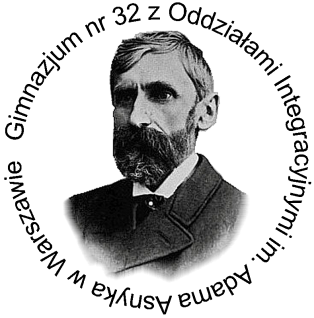 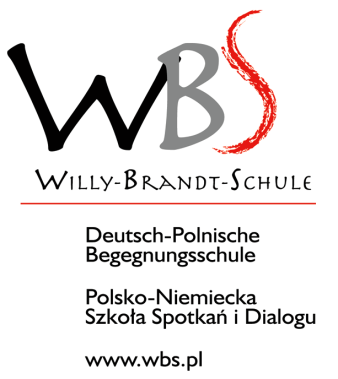 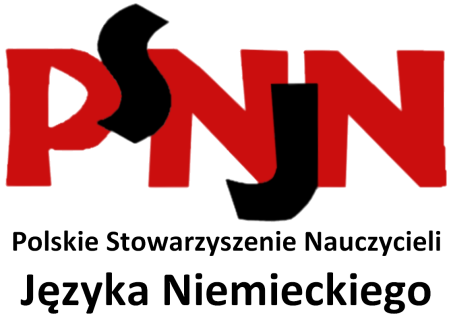 Pierwszy Mazowiecki Konkurs Piosenki NiemieckojęzycznejDACHL – Lieder – Wettbewerb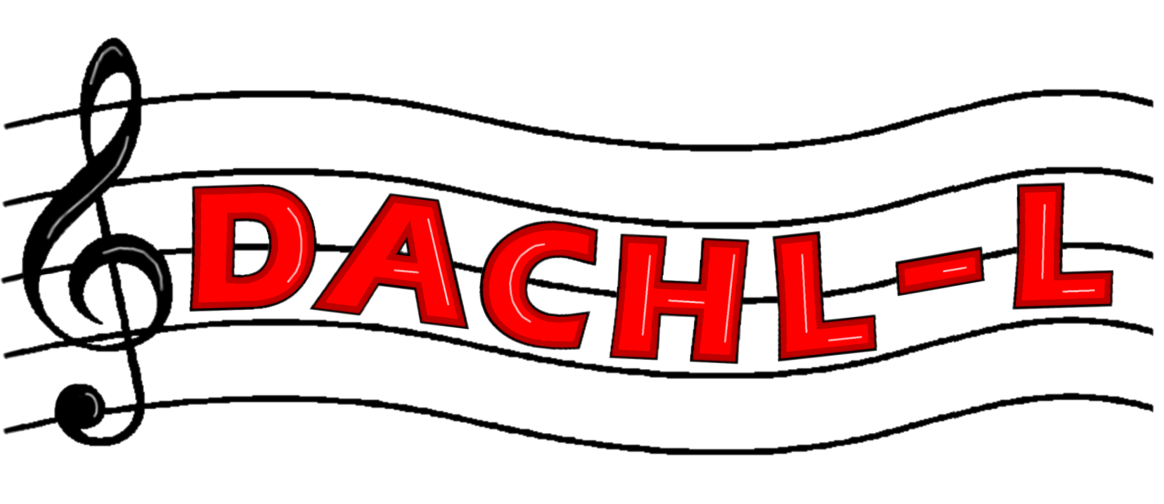 Polskie Stowarzyszenie Nauczycieli Języka Niemieckiego Oddział Warszawa, Zespół Szkół Nr 112 oraz Polsko - Niemiecka Szkoła Spotkań i Dialogu im. Willy’ego Brandta  organizują  konkurs dla uczniów wszystkich szkół województwa mazowieckiegoREGULAMIN KONKURSUInformacje ogólneKonkurs jest skierowany do uczniów szkół podstawowych, gimnazjalnych i ponadgimnazjalnych 
w województwie mazowieckim.Cele KonkursuPropagowanie  języka niemieckiego poprzez śpiew,  a w szczególności:podnoszenie poziomu wiedzy i umiejętności językowych dzieci i młodzieżyzainteresowanie uczniów kulturą państw niemieckiego obszaru językowego oraz pogłębienie wiedzy w tym zakresiekształtowanie postawy otwartości, ciekawości i tolerancji wobec innych narodów ich kultury 
i językarozwijanie wrażliwości estetycznejstworzenie płaszczyzny do pozytywnej rywalizacji, umiejętność współpracy i współżycia w grupieprzygotowanie dzieci i młodzieży do wystąpień publicznychpromocja Dzielnicy Praga Północ oraz rejonu MichałowaOrganizatorzyPolskie Stowarzyszenie Nauczycieli Języka Niemieckiego Oddział Warszawa, Warszawa, ul. Otwocka 3  www.deutsch.info.pl fb DACHL Lieder WettbewerbZespół Szkół nr 112, Warszawa, ul. Otwocka 3, tel. (22) 619 – 02 – 66    www.zs112warszawa.superszkola.plPolsko-Niemiecka Szkoła Spotkań i Dialogu im. Willy’ego Brandta w 	Warszawie, ul. Św. Urszuli Ledóchowskiej 3, tel. 22 642 27 05, www.wbs.pl Patronat honorowy otrzymaliśmy Kancelaria Prezydenta Polski pana Bronisława Komorowskiego,Prezydent Warszawy pani Hanna Gronkiewicz-Waltz,Ambasador Republiki Federalnej Niemiec pan Rolf Nikel,Ambasador Szwajcarii pan Lukas Beglinger, Ambasador Republiki  Austrii pan dr Thomas Buchsbaum,Dyrektor Zarządzający Polsko - Niemieckiej Współpracy Młodzieży pan Paweł Moras,Dyrektor Fundacji Współpracy Polsko-Niemieckiej pan Cornelius Ochmann oraz pan Krzysztof Miszczak,Burmistrz Dzielnicy Praga Północ pan Paweł Lisiecki,Dyrektor Zamku Królewskiego  pan prof.dr hab.Andrzej Rottermund,Mazowiecki Kurator Oświaty pani Dorota Sokołowska,Ośrodek Rozwoju Edukacji pani Marlena Fałkowska,Austriackie Forum Kultury pan Martin Meisel,Fundacja Rozwoju Systemu Edukacji FRSE,Fundacja Warszawskie Hospicjum dla Dzieci.PatronatInstytut GoethegoInstytut AustriackiPolsko Niemiecka Współpraca MłodzieżyFundacja Współpracy Polsko NiemieckiejAustriackie Forum KulturyStowarzyszenie PASEPortal  językowy szukaj-lektora.plRotary Club Warszawa GoetheBazylika NSJ ks. Proboszcz Edmund ModzelewskiKsięgarnia Św. Jana Bosko Südwestrundfunk - (BRD)Peter Martin Thomas (BRD)Warszawski Ogród Zoologiczny pan Dyrektor dr Andrzej KruszewiczDom Kultury TU PragaGaleria Szuflada pani Elżbieta ZawadzkaRobotnicza Spółdzielnia Mieszkaniowa Praga pan Prezes Andrzej PółrolniczakWyższa Szkoła Menedżerska w Warszawie pan Prezydent Stanisław DawidziukTeatr Rampa pan Dyrektor Witold OlejarzFabryka Trzciny pan Krzysztof Trzciński ART HOUSE prezes pani Roma GąsiorowskaWarsaw East Side Academy Prezes pani Magdalena ZwierzyńskaNativa Akademie Berlin pani Małgorzata MultańskaGood Music Productions pan Prezes Michał ZiołoFirmy:TUNAP Group (Polska, Włochy, RFN),Cukiernia Strzałkowski,Simple Express,Języki Obce w Szkole,Ruch S. A.,A&O Hotel and Hostels,Estrel,Polskie Technologie.Wydawnictwa:Nowa Era,Hueber- Macmillan,WSiP, Pearson,Lektor Klett.UczestnicyW Konkursie mogą wziąć udział soliści lub zespoły muzyczne (do  8 osób). Każda szkoła może zgłosić  jedno zgłoszenie do każdej kategorii wiekowej.Kategorie wiekowe:uczniowie szkół podstawowychuczniowie szkół gimnazjalnychuczniowie szkół ponadgimnazjalnychPiosenkiTematyka, gatunek i rodzaj piosenek są dowolne. Mogą to być piosenki z podręczników, przeboje lub utwory napisane samodzielnie. Promowana będzie w tym roku wizualizacja piosenki (prezentacja lub film wyświetlany podczas występu). Niedozwolone jest śpiewanie piosenek zawierających treści niezgodne z przyjętymi obyczajami, obrażające uczucia innych osób czy zawierające wulgaryzmy. Teksty takie wykluczają z konkursu. PrzesłuchaniaKażdy wykonawca biorący udział w konkursie prezentuje jeden utwór w języku niemieckim. Prezentacja nie powinna przekraczać 5 minut. Uczestnicy zobowiązani są do przyjścia i zgłaszania się do Konkursu z własnym podkładem muzycznym, wersją instrumentalną utworu, karaoke itp. lub mają akompaniament. Nie akceptuje się techniki playbacku.Podkłady muzyczne należy nagrać na płytę CD lub pen-drive, podpisać imieniem, nazwiskiem oraz dopisać nazwę szkoły. Nośnik powinien być przekazany przed występem akustykowi. Zwrot podkładu nastąpi w dniu ogłoszenia wyników i uroczystej gali po koncercie.    Organizatorzy zapewniają sprzęt nagłaśniający  oraz keybord. Wizualizacja multimedialna: zdjęcie jeden plik w formacie JPG lub PNG video: jeden plik bez dźwięku w formacie nie wymagającym instalacji dodatkowego oprogramowania (w tym sterowników i codec-ów) możliwy do odtworzenia przy pomocy standartowych programów w systemie Windows. Plik PDF, może zawierać slajdy lub pokaz zdjęć, nośnik CD lub USB.Organizatorzy dokonają nagrania przesłuchań konkursowych. Prawa do zamieszczania materiałów filmowych na stronach internetowych, czy forach społecznościowych mają organizatorzy: Polskie Stowarzyszenie Nauczycieli Języka Niemieckiego Oddział Warszawa, Zespół Szkół nr 112 w Warszawie oraz Polsko - Niemiecka Szkoła Spotkań i Dialogu im. Willy’ego Brandta.ZgłoszeniaWarunkiem uczestnictwa w konkursie jest:wypełnienie karty zgłoszenia online i wysłanie jej do 12 maja 2015 r. (wtorek) Karta zgłoszenia znajduje się na stronie internetowej dachl.dl.pl. (Wyrażenie zgody na przetwarzanie i przechowywanie danych osobowych w nim zawartych dla potrzeb niezbędnych dla realizacji celów Konkursu Piosenki Niemieckojęzycznej przez      organizatorów  w rozumieniu Ustawy z dnia 29.08.1997r. o Ochronie Danych Osobowych,       Dz. U. z 1997 r., nr 133, poz. 883), jak również na publikowanie zdjęć i nagrań wideo uczestników i zwycięzców Konkursu na stronach internetowych organizatorów.)zgłoszenie się uczestników u osoby sprawdzającej obecność przy wejściu najpóźniej 60 minut przed rozpoczęciem przesłuchania w dniu 19 lub 20 maja 2015 r.udział w Konkursie DACHL-L jest bezpłatny.Koszty przejazdu, pobytu i ubezpieczenia pokrywają uczestnicy. Kolejność występowania uczestników zostanie ustalona przez organizatorów odpowiednio do kategorii wiekowej. Organizator ma prawo do zmiany kolejności występowania w trakcie trwania konkursu.Informacje o planowanym harmonogramie występów zostaną zamieszczone na stronach internetowych organizatorów .Konkurs i  Komisja KonkursowaJury zostanie wyłonione przez organizatorów Konkursu.W skład jury wejdą osoby kompetentne w dziedzinie języka niemieckiego, teatru i muzyki. Przewodnicząca Jury pani Małgorzata Multańska. Oceniane będą:walory głosoweinterpretacja utworumuzykalnośćaranżacja utworupoprawność językowadykcjawizerunek sceniczny wykonawcyogólny wyraz artystycznytematyka utworuJury dokonuje oceny zgodnie z powyższymi kryteriami. Końcowa ocena występu jest sumą ocen jurorów. Obrady jury są tajne. Decyzje jury są ostateczne i nieodwołalne.Jury wyłoni zwycięzcę w każdej kategorii wiekowej i przyzna pierwsze, drugie i trzecie miejsce. Jury ma również prawo do przyznawania wyróżnień. NagrodyZwycięzcy otrzymają cenne nagrody rzeczowe, ufundowane przez sponsorów oraz dyplomy wyróżnienia. Pozostali uczestnicy Konkursu otrzymają dyplomy uczestnictwa oraz upominki. Nauczyciele laureatów konkursu otrzymają dyplomy oraz upominki. Pozostali nauczyciele otrzymają w dniu ogłoszenia wyników dyplomy. W  Konkursie  DACHL-L 2015 preferowana będzie wizualizacja piosenki. W tej kategorii zostanie wręczona nagroda rzeczowa.Za piosenki o zwierzętach Pan Dyrektor Andrzej Kruszewicz wynagradza  biletami wstępu do Warszawskiego Ogrodu Zoologicznego. Nagroda specjalna GRAND PRIX ufundowana przez Firmy A&O Hotel and Hostel, ESTREL i Simple Expres to weekendowy wyjazd do Berlina  w terminie 
21-23 08.2015 dla uczestnika i nauczyciela.Pan Burmistrz Paweł Lisiecki ufunduje cenne nagrody dla najpiękniej śpiewających uczestników 
z Dzielnicy Praga Północ.Instytuty Goethego i Austriacki fundują kursy językowe. Instytut Goethego ufunduje nagrodę specjalną dla zespołu muzycznego.Najlepsi laureaci wezmą udział w warsztatach muzycznych połączonych z nagraniem płyty 
z hymnem naszego konkursu „Singen macht Spaß”, oraz z warsztatami z nagraniem teledysku 
do piosenki konkursowej.TerminyZgłoszenie uczestnictwa w Konkursie  Piosenki Niemieckojęzycznej należy dokonać 
na stronie dachl.dl.pl do dnia 12 maja 2015 r. Przesłuchania uczestników Konkursu odbędą się 19 i 20 maja 2015r. w Wyższej Szkole Menedżerskiej w Warszawie ul. Kawęczyńska 36. Uroczysta Gala na zakończenie Konkursu, połączona  z wręczeniem nagród, wyróżnień oraz  dyplomów odbędzie się 11 czerwca 2015r.  w Fabryce Trzciny ul. Otwocka 14.  Warszawa.11. Postanowienia końcoweSprawy nieujęte regulaminem i sporne rozstrzyga Jury oraz Komitet Organizacyjny. Organizatorzy zastrzegają sobie prawo do ostatecznej interpretacji Regulaminu.
Szczegółowe informacje można uzyskać na stronach internetowych organizatorów:www.deutsch.info.pl www.wbs.plwww.zs112warszawa.superszkola.plFacebook – DACHL-Lieder WettbewerbKomitet Organizacyjny 							Koordynator KonkursuJolanta Kamińska 								Renata WilczyńskaKatarzyna Mikołajczyk 							renata.wilczynska@wp.plMałgorzata Multańska 							tel. 605 660 646Wojciech Nasiłowski							                             Elżbieta PiotrowskaHanna JarzębskaMałgorzata Milczarek Małgorzata Murat